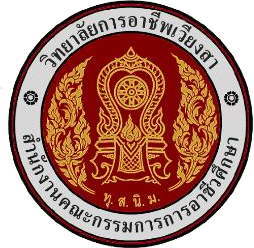 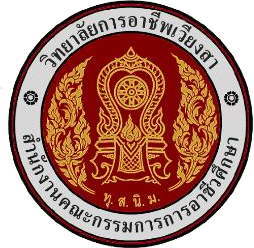 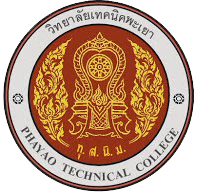 ชื่อ-นามสกุล.................................................ตำแหน่ง.......................................................แผนกวิชา....................................................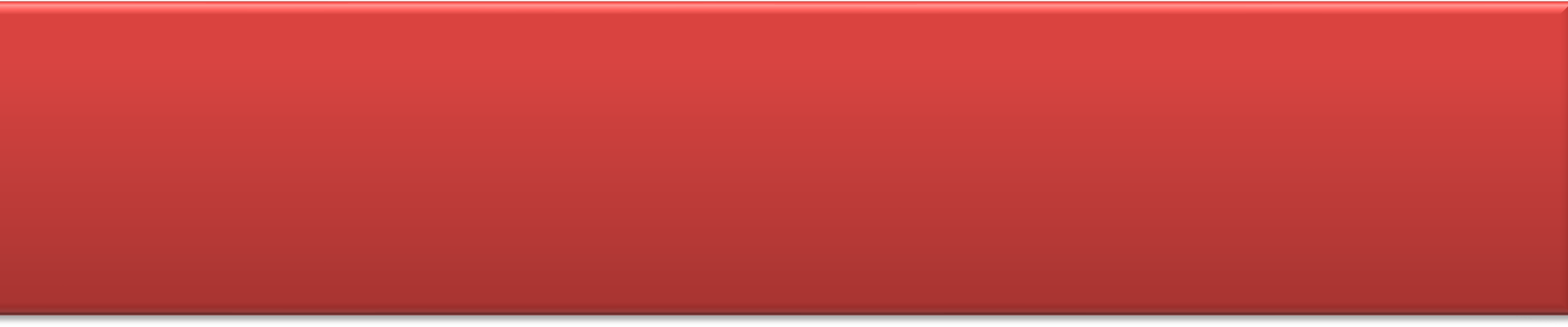 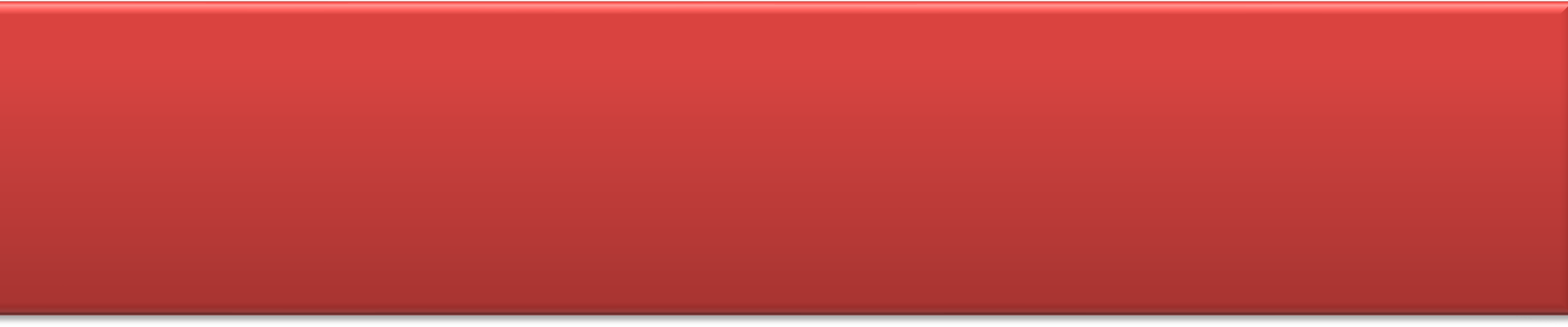 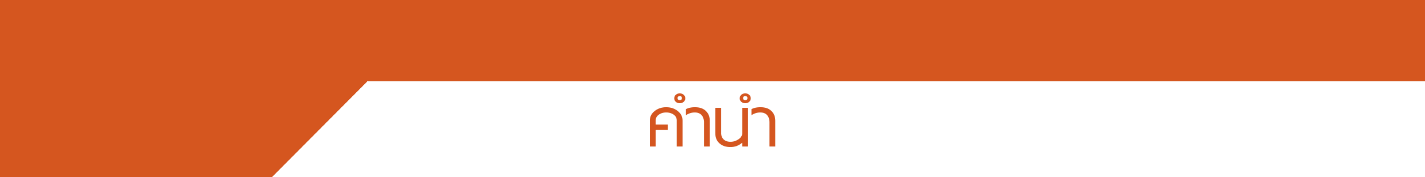 	สถานศึกษาที่จะได้รับการประกันคุณภาพภายนอก ต้องเป็นสถานศึกษาที่มีระบบการประกันคุณภาพ การศึกษาภายในและดำเนินการตามที่กำหนดไว้ในกฎกระทรวงการประกันคุณภาพการศึกษา พ.ศ. 2561 โดยต้องเป็นสถานศึกษาที่หน่วยงานต้นสังกัดหรือหน่วยงานที่กำกับดูแลสถานศึกษา จัดส่งรายงานการประเมินตนเอง ของสถานศึกษา (SAR) พร้อมกับประเด็นต่าง ๆ    ที่ต้องการให้มีการประเมินผลและการติดตามตรวจสอบ ซึ่ง รวบรวมส่งสำนักงานรับรองมาตรฐานและประเมินคุณภาพการศึกษา (องค์การมหาชน) เพื่อใช้เป็นข้อมูลและ แนวทางในการประเมินคุณภาพภายนอก	นอกจากนี้ กฎกระทรวงการประกันคุณภาพการศึกษา พ.ศ. 2561 ลงวันที่ 20 กุมภาพันธ์ 2561 ข้อ 3 กำหนดให้สถานศึกษาแต่ละแห่ง จัดให้มีระบบการประกันคุณภาพการศึกษาภายในสถานศึกษา การกำหนด มาตรฐานการศึกษาของสถานศึกษาให้เป็นไปตามมาตรฐานการศึกษาแต่ละระดับและประเภทการศึกษา โดย ให้สถานศึกษาจัดทำรายงานผลการประเมินคุณภาพภายในสถานศึกษา (SAR) เป็นประจำทุกปีการศึกษา	เพื่อให้การรายงานผลการประเมินตนเอง ระดับบุคคล ( Self-Assessment Report : SAR ) ประจำปีการศึกษา 2566 ส่งผลให้การจัดทำรายงานผลการประเมินตนเองตามระบบการประกันคุณภาพภายในสถานศึกษา ตามมาตรฐานการศึกษา ของวิทยาลัยเทคนิคพะเยา ประจำปีการศึกษา 2566 ประกอบด้วย 3 มาตรฐาน 10 ตัวชี้วัด  34 ภารกิจ และเกณฑ์การประเมินคุณภาพการศึกษาของสถานศึกษาตามมาตรฐาน การอาชีวศึกษา พ.ศ.2561 การประเมิน เพื่อเป็นการประกันคุณภาพภายในสถานศึกษา อย่างต่อเนื่องและนำผลการประเมินคุณภาพภายในสถานศึกษาไปปรับปรุงพัฒนาในแต่ละตัวบ่งชี้ให้มีคุณภาพ ยิ่งขึ้น อันจะส่งผลต่อคุณภาพการจัดการศึกษาของแผนกวิชาและของสถานศึกษาตามลำดับ										ชื่อ-สกุล..…………………………											    2566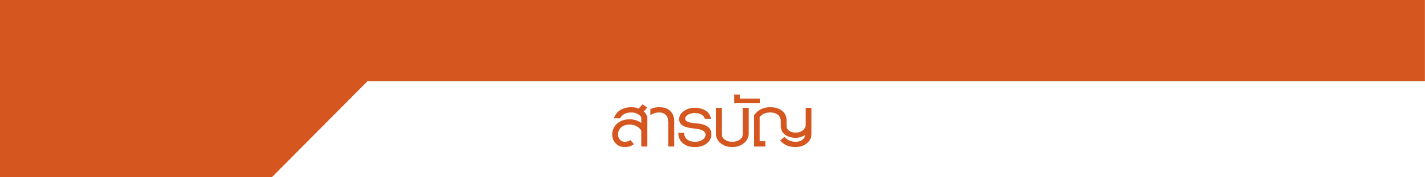 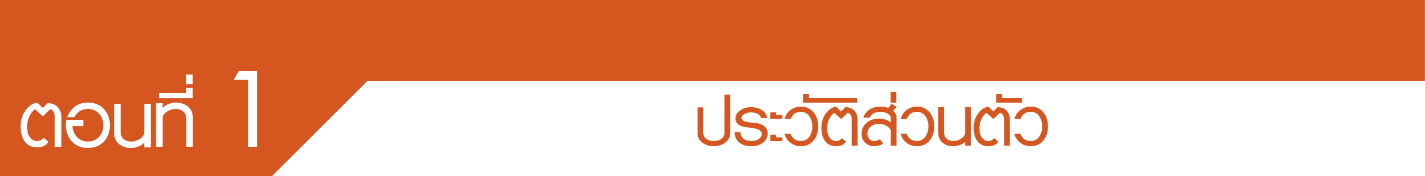 1.1 ข้อมูลส่วนตัว1.2 วุฒการศึกษา	ใบอนุญาตประกอบวชาชีพครู	เป็นครูที่ปรึกษา  ระดับชั้น .................แผนกวิชา...............................  กลุ่ม...............   จำนวนนักเรียน/นักศึกษา.........................คน1.3 ประวัติการทำงาน	หน้าที่พิเศษ	1. ...................................................................................................................................  	2. ...................................................................................................................................  	3. ..................................................................................................................................  	การเข้าร่วมอบรม ประชุม และสัมมนา1.4  ผลงาน ข้อมูลรางวัล และผลงานของครู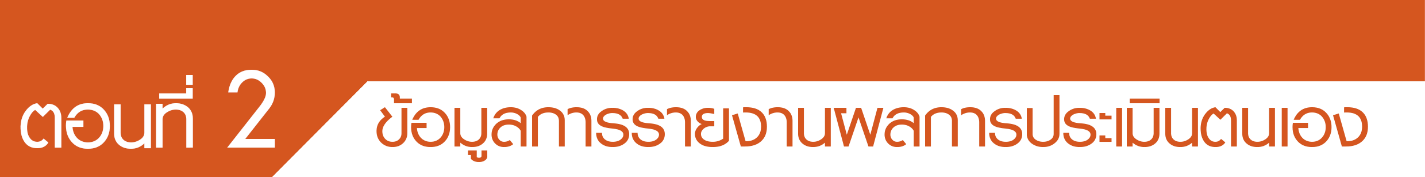 	ผลการประเมินตนเองตามมาตรฐานการศึกษาของวิทยาลัยเทคนิคพะเยาพ.ศ.2561และตามเกณฑ์ การประเมินสถานศึกษาตามมาตรฐานการอาชีวศึกษา พ.ศ.2561 ส่วนที่เกี่ยวข้องกับครูผู้สอน/ ครูที่ปรึกษา มีผลการประเมิน ดังนี้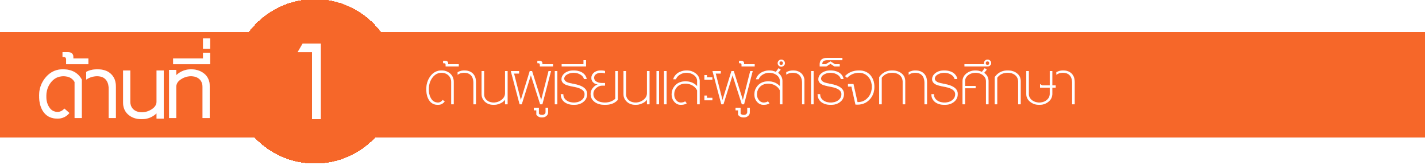 1.1  จำนวนผู้เรียนรายชื่อนักเรียน/นักศึกษา ในที่ปรึกษาแรกเข้า	จำนวน .................... 		คน	ออกกลางคัน	จำนวน ....................  	คน	คิดเป็นร้อยละ ...........................  	กลุ่มเสี่ยง	จำนวน .................... 		คน	คิดเป็นร้อยละ ........................... 	1.2  ผู้เรียนมีคุณลักษณะที่พึงประสงค์ 	การเข้าร่วมกิจกรรมเพื่อพัฒนาผู้เรียน นักเรียน/นักศึกษา ในที่ปรึกษา ประจำปีการศึกษา 2566ข้อมูลผู้เข้าร่วมกิจกรรมเพื่อพัฒนาผู้เรียนให้มีคุณลักษณะที่พึงประสงค์หมายเหตุ :	1. เฉพาะนักเรียน นักศึกษา ในที่ปรึกษา	2. ผู้รับผิดชอบ SAR แผนกวิชา นำข้อมูลไปกรอกใน ตอนที่ 2 หัวข้อ 1.2 ของ SAR แผนกวิชา1.3  ผู้เรียนมีสมรรถนะในการเป็นผู้ประกอบการหรือประกอบอาชีพอิสระ- (ไม่ต้องรายงาน) –1.4  ผลงานของผู้เรียนด้านนวัตกรรม สิ่งประดิษฐ์ งานสร้างสรรค์ หรืองานวิจัย	ผลงานนวัตกรรม สิ่งประดิษฐ์ งานสร้างสรรค์ หรืองานวิจัยมีการนำไปใช้ประโยชน์จริงในระดับ สถานศึกษา    ชุมชน จังหวัด หรือระดับชาติ หรือได้รับรางวัลจากการประกวด นวัตกรรม สิ่งประดิษฐ์ งาน สร้างสรรค์ หรืองานวิจัย    ระดับจังหวัด ระดับภาค ระดับชาติ หรือระดับนานาชาติ	หมายเหตุ : รางวัล หมายถึง รางวัลชนะเลิศ รองชนะเลิศ หรือรางวัลอื่น ๆ โดยไม่นับรางวัลชมเชย	ข้อมูลผลงานนวัตกรรม สิ่งประดิษฐ์ งานสร้างสรรค์ หรืองานวิจัยของผู้เรียน (สำหรับครูผู้สอนวิชาโครงการ)ผลงานของผู้เรียนด้านนวัตกรรม สิ่งประดิษฐ์ งานสร้างสรรค์ หรืองานวิจัย1.5  ผลการแข่งขันทักษะวิชาชีพ 	ผลการเข้าร่วม การประกวด แข่งขันทางด้านทักษะวิชาชีพ ตามที่สำนักงานคณะกรรมการการอาชีวศึกษา กำหนด หรือหน่วยงานอื่น ๆ ทั้งในระดับจังหวัด ระดับภาค ระดับชาติ หรือระดับนานาชาติหมายเหตุ	1. รางวัล หมายถึง รางวัลชนะเลิศ รองชนะเลิศ หรือคุณภาพมาตรฐานระดับเหรียญทอง เหรียญเงิน เหรียญทองแดง หรือรางวัลอื่น ๆ ไม่นับรางวัลชมเชย	2. การแข่งขันระดับนานาชาติ หมายถึง การจัดกิจกรรมประกวด แข่งขันของหน่วยงาน หรือองค์กร ใน ระดับชาติของประเทศใดประเทศหนึ่ง ไม่นับรวมการจัดกิจกรรมประกวด แข่งขันของสถานศึกษาที่จัดขึ้นเอง โดยร่วมกับต่างประเทศ หรือเข้าร่วมกับสถานศึกษาในต่างประเทศข้อมูลผลการประกวด แข่งขันทางด้านทักษะวิชาชีพ ของนักเรียน/นักศึกษา ในที่ปรึกษาหมายเหตุ :	1. เฉพาะนักเรียน นักศึกษา ในที่ปรึกษา1.6  ผลการประเมินมาตรฐานวิชาชีพ  (สำหรับครูที่ปรึกษา ปวช.3 และ ปวส.2)1.7 ผลการทดสอบทางการศึกษาระดับชาติด้านอาชีวศึกษา (V – NET) (สำหรับครูที่ปรึกษา ปวช.3)ตารางแสดงจำนวนผู้เรียนที่มีคะแนนเฉลี่ยจากการทดสอบทางการศึกษาระดับอาชีวศึกษา (V-Net)1.8  การมีงานทำและศึกษาต่อของผู้สำเร็จการศึกษา	ร้อยละของผู้สำเร็จการศึกษาหลักสูตรประกาศนียบัตรวิชาชีพ (ปวช.) และหลักสูตรประกาศนียบัตรวิชาชีพ ชั้นสูง (ปวส.) ในปีการศึกษาที่ผ่านมา มีงานทำในสถานประกอบการ หน่วยงานภาครัฐและเอกชน ประกอบอาชีพอิสระหรือศึกษาต่อเทียบกับผู้สำเร็จการศึกษาระดับ ปวช. และ ปวส. ทั้งหมดในปีการศึกษาที่ผ่านมา	ปีการศึกษา 2566 (พิจารณาจากผู้จบการศึกษา ปีการศึกษา 2565)  สำหรับครูที่ปรึกษาที่เป็นครูที่ปรึกษาแต่ระดับ ในช่วงปีการศึกษา ดังนี้	1. ระดับ ปวช. ช่วงปีการศึกษา 2563 - 2565	2. ระดับ ปวส. ช่วงปีการศึกษา 2564 – 2565การมีงานทำและศึกษาต่อของผู้สำเร็จการศึกษา1.9  การดูแลชวยเหลือและแนะแนวผูสําเร็จการศึกษา (สำหรับครูที่ปรึกษา ปวช.3 และ ปวส.2)ตารางแสดงผู้สำเร็จการศึกษาปีการศึกษา……………..  แรกเข้าของรุ่น ปีการศึกษา…………………. (รวมนักเรียนภาคฤดูร้อน)(จำแนกตามประเภทวิชา สาขาวิชา สาขางาน)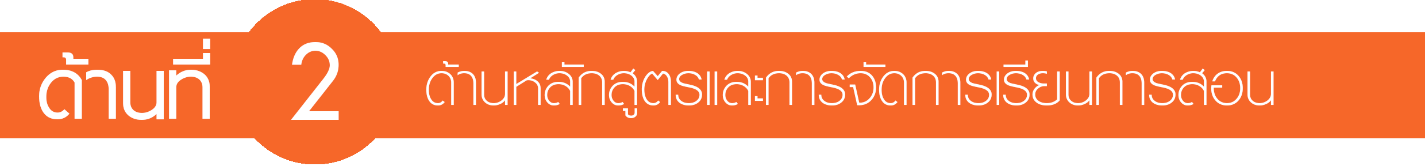 2.1 การพัฒนาหลักสูตรฐานสมรรถนะอย่างเป็นระบบ		การพัฒนา หรือปรับปรุงหลักสูตรให้เป็นหลักสูตรฐานสมรรถนะอย่างเป็นระบบ    มีการพัฒนา หลักสูตรฐานสมรรถนะ หรือปรับปรุงรายวิชา หรือปรับปรุงรายวิชาเดิม หรือกำหนดรายวิชาเพิ่มเติมข้อมูลการพัฒนาหรือปรับปรุงหลักสูตรฐานสมรรถนะ2.2   การพัฒนาหลักสูตรฐานสมรรถนะ โดยการปรับปรุงรายวิชาเดิม หรือกําหนดรายวิชาเพิ่มเติมการพัฒนาหลักสูตรฐานสมรรถนะ โดยการปรับปรุงรายวิชาเดิม หรือกําหนดรายวิชาเพิ่มเติม2.3 การจัดการเรียนรู้สู่การปฏิบัติที่เน้นผู้เรียนเป็นสำคัญ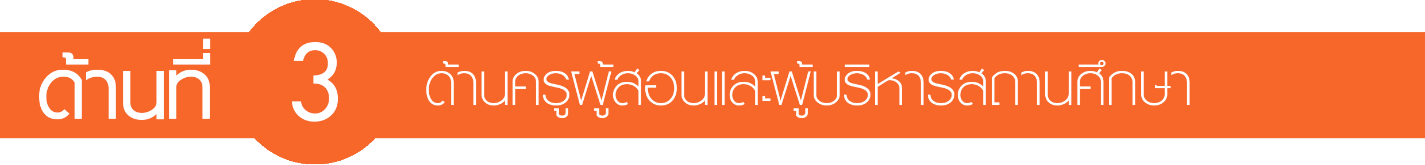 3.1 ครูผู้สอน	3.1.1  การนําแผนการจัดการเรียนรูที่เนนผูเรียนเปนสําคัญไปใชในการจัดการเรียนการสอนการนำแผนการจัดการเรียนรู้ที่เน้นผู้เรียนเป็นสำคัญไปใช้ในการจัดการเรียนการสอน	3.1.2  การจัดการเรียนการสอนดวยเทคนิควิธีการสอนที่หลากหลายตารางแสดงการจัดการเรียนการสอนดวยเทคนิควิธีการสอนที่หลากหลาย	3.1.3  การบริหารจัดการชั้นเรียนที่เหมาะสมตารางแสดงการปฏิบัติในเรื่องการบริหารจัดการชั้นเรียนที่เหมาะสม	3.1.4  การใชเทคโนโลยีดิจิทัลเพื่อการจัดการเรียนการสอนการนำเทคโนโลยีดิจิทัลเพื่อการจัดการเรียนการสอนสรุปผล การจัดการเรียนการสอนคุณวุฒิทางการศึกษา สาขาวิชาเอกที่จบ .................................................. 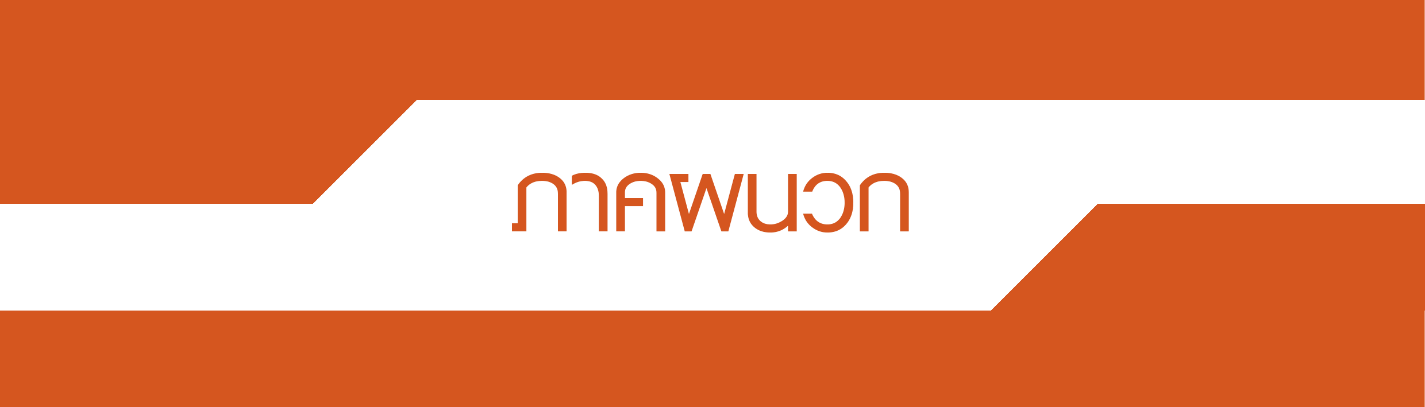 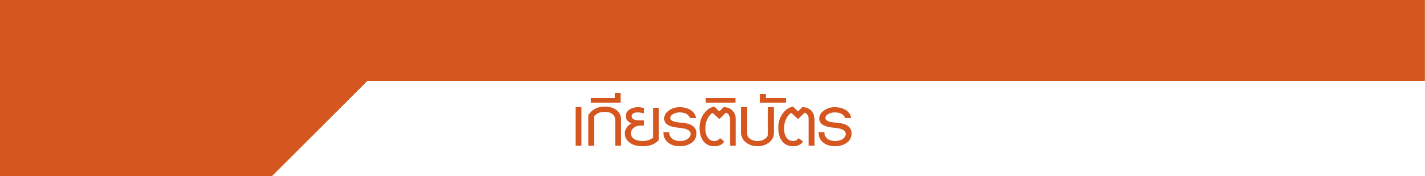 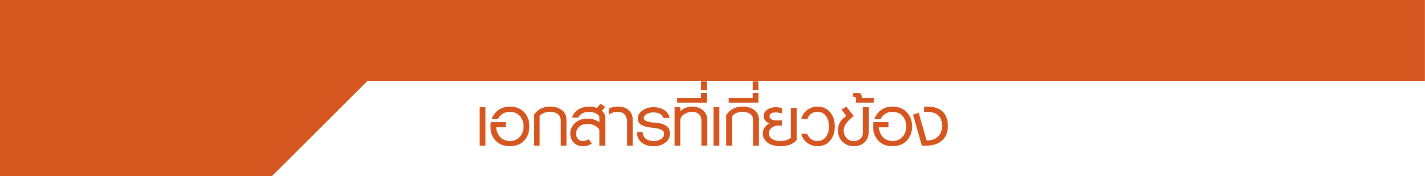 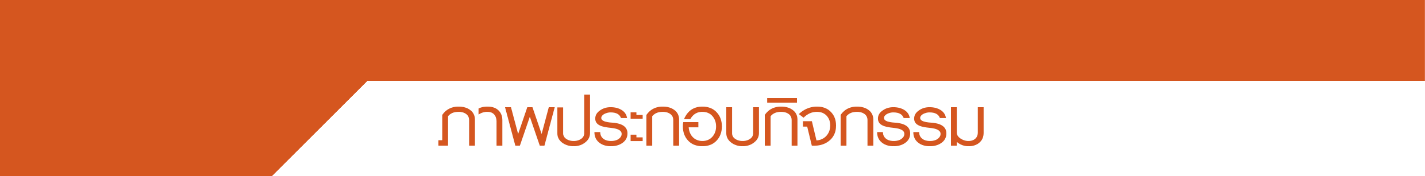 หน้าคำนำกสารบัญขตอนที่ 1ประวัติส่วนตัว11.1  ข้อมูลส่วนตัวx1.2 ประวัติการศึกษาx1.3 ประวัติการทำงานx1.4 ผลงานxตอนที่ 2ข้อมูลการรายงานผลการประเมินตนเองxด้านที่ 1 ด้านผู้เรียนและผู้สำเร็จการศึกษาxด้านที่ 2 ด้านหลักสูตรและการจัดการเรียนการสอนxด้านที่ 3 ด้านครูผู้สอนและผู้บริหารสถานศึกษาxภาคผนวกxเกียรติบัตรเอกสารที่เกี่ยวข้องภาพประกอบกิจกรรมเริ่มต้นปฏิบัติงานณ วิทยาลัย. ………………………………….ณ วิทยาลัย. ………………………………….เมื่อวันที่………………เป็นระยะเวลา.............   	ปี...............   	เดือน (นับถึงวันที่ 30 เมษายน 2567)   สอนประจำแผนกวิชา ......................................................................................................     สอนประจำแผนกวิชา ......................................................................................................     สอนประจำแผนกวิชา ......................................................................................................     สอนประจำแผนกวิชา ......................................................................................................  ที่เรื่องหน่วยงานที่จัดวัน เดือน ปีจำนวน(ชม.)สถานที่จัดการนำผลไปพัฒนางานรวม...............ครั้ง  จำนวน................วัน   ...................ชั่วโมง  ขยายผลจากการอบรมฯ................ครั้งรวม...............ครั้ง  จำนวน................วัน   ...................ชั่วโมง  ขยายผลจากการอบรมฯ................ครั้งรวม...............ครั้ง  จำนวน................วัน   ...................ชั่วโมง  ขยายผลจากการอบรมฯ................ครั้งรวม...............ครั้ง  จำนวน................วัน   ...................ชั่วโมง  ขยายผลจากการอบรมฯ................ครั้งรวม...............ครั้ง  จำนวน................วัน   ...................ชั่วโมง  ขยายผลจากการอบรมฯ................ครั้งรวม...............ครั้ง  จำนวน................วัน   ...................ชั่วโมง  ขยายผลจากการอบรมฯ................ครั้งรวม...............ครั้ง  จำนวน................วัน   ...................ชั่วโมง  ขยายผลจากการอบรมฯ................ครั้งรวม...............ครั้ง  จำนวน................วัน   ...................ชั่วโมง  ขยายผลจากการอบรมฯ................ครั้งที่รายการรางวัลและผลงานรางวัลรางวัลรางวัลระดับระดับระดับระดับหน่วยงานที่จัดที่รายการรางวัลและผลงานชนะเลิศรองชนะเลิศอื่น ๆจังหวัดภาคชาตินานาชาติหน่วยงานที่จัดที่รหัสประจำตัวชื่อ – สกุลเบอร์โทรศัพท์ผลกิจกรรมผลกิจกรรมผลการเรียนผลการเรียนผลการเรียนที่รหัสประจำตัวชื่อ – สกุลเบอร์โทรศัพท์ผ่านไม่ผ่านเกรดเฉลี่ย สะสมผ่าน เกณฑ์ต่ำกว่า เกณฑ์1.2.3.4.5.6.7.8.9.10.11.12.13.14.15.16.17.18.19.20.21.22.23.24.25.26.ที่ชื่อโครงการวันที่จัดสถานที่ระดับ ชั้นปี/กลุ่มจำนวนผู้เรียนทั้งหมดจำนวนผู้เข้าร่วมร้อยละของผู้เข้าร่วมรวมรวมรวมรวมรวมที่ชื่อผลงานนวัตกรรม สิ่งประดิษฐ์ งานสร้างสรรค์ หรืองานวิจัย ของผู้เรียนสถานที่นำไปใช้ประโยชน์จริงสถานที่นำไปใช้ประโยชน์จริงสถานที่นำไปใช้ประโยชน์จริงสถานที่นำไปใช้ประโยชน์จริงผลการประกวดผลการประกวดผลการประกวดผลการประกวดผลการประกวดผลการประกวดผลการประกวดที่ชื่อผลงานนวัตกรรม สิ่งประดิษฐ์ งานสร้างสรรค์ หรืองานวิจัย ของผู้เรียนสถานที่นำไปใช้ประโยชน์จริงสถานที่นำไปใช้ประโยชน์จริงสถานที่นำไปใช้ประโยชน์จริงสถานที่นำไปใช้ประโยชน์จริงรางวัลรางวัลรางวัลระดับระดับระดับระดับที่ชื่อผลงานนวัตกรรม สิ่งประดิษฐ์ งานสร้างสรรค์ หรืองานวิจัย ของผู้เรียนสถานศึกษาชุมชนจังหวัดชาติชนะเลิศรองชนะเลิศอื่น ๆจังหวัดภาคชาตินานาชาติรวมที่ชื่อ-นามสกุล ผู้เรียนระดับ ปวช./ ปวส.รายการรางวัลและ ผลงานรางวัลรางวัลรางวัลระดับระดับระดับระดับหน่วยงานที่จัดที่ชื่อ-นามสกุล ผู้เรียนระดับ ปวช./ ปวส.รายการรางวัลและ ผลงานชนะเลิศรองชนะเลิศอื่น ๆจังหวัดภาคชาตินานาชาติหน่วยงานที่จัดรวมรวมรวมลำดับรายชื่อนักเรียน นักศึกษาจำนวนผู้เรียนทั้งหมดจำนวนผู้เรียนที่ลงทะเบียนเข้าทดสอบจำนวนผู้เรียนที่มีผลการทดสอบผ่านร้อยละของผู้เรียนที่มีผลการทดสอบผ่านปวช.รวม ปวช.รวม ปวช.ปวส.รวม ปวส.รวม ปวส.รวมทั้งหมดรวมทั้งหมดลำดับชื่อนักเรียน นักศึกษาจำนวนผู้เรียนที่ลงทะเบียนเข้าทดสอบจำนวนผู้เรียนที่มีผลการทดสอบผ่านเกณฑ์ร้อยละของผู้เรียนที่มีผลการทดสอบผ่านเกณฑ์รวมรวมที่ระดับ ชั้นปี/ กลุ่มจำนวน ผู้สำเร็จ การศึกษาจำนวนผู้มีงานทำ ในสาขาที่เกี่ยวข้องจำนวนผู้ศึกษาต่อในสาขาที่เกี่ยวข้องจำนวน ผู้ประกอบ อาชีพอิสระรวมผู้มีงานทำศึกษาต่อ หรือประกอบอาชีพอิสระร้อยละรวมลำดับประเภท/สาขาวิชา/สาขางานจำนวนนักเรียนแรกเข้าจำนวนผู้ออกกลางคันจำนวนผู้สำเร็จการศึกษาร้อยละของผู้สำเร็จการศึกษาเทียบแรกเข้าปวช.31สาขาวิชา..........................2สาขาวิชา..........................รวม ปวช.รวม ปวช.ปวส.21สาขาวิชา........................2สาขาวิชา........................รวม ปวส.รวม ปวส.รวมทั้งหมดรวมทั้งหมดที่รายวิชากระบวนการพัฒนาหรือปรับปรุงหลักสูตรฐานสมรรถนะกระบวนการพัฒนาหรือปรับปรุงหลักสูตรฐานสมรรถนะกระบวนการพัฒนาหรือปรับปรุงหลักสูตรฐานสมรรถนะกระบวนการพัฒนาหรือปรับปรุงหลักสูตรฐานสมรรถนะกระบวนการพัฒนาหรือปรับปรุงหลักสูตรฐานสมรรถนะกระบวนการพัฒนาหรือปรับปรุงหลักสูตรฐานสมรรถนะกระบวนการพัฒนาหรือปรับปรุงหลักสูตรฐานสมรรถนะกระบวนการพัฒนาหรือปรับปรุงหลักสูตรฐานสมรรถนะกระบวนการพัฒนาหรือปรับปรุงหลักสูตรฐานสมรรถนะกระบวนการพัฒนาหรือปรับปรุงหลักสูตรฐานสมรรถนะกระบวนการพัฒนาหรือปรับปรุงหลักสูตรฐานสมรรถนะที่รายวิชา1. ศึกษาความต้องการของตลาดแรงงาน เพื่อ พัฒนาหรือปรับปรุงหลักสูตร1. ศึกษาความต้องการของตลาดแรงงาน เพื่อ พัฒนาหรือปรับปรุงหลักสูตร2. ประสานกับสถานประกอบการอย่างต่อเนื่อง ในการพัฒนาหรือปรับปรุงหลักสตู ร2. ประสานกับสถานประกอบการอย่างต่อเนื่อง ในการพัฒนาหรือปรับปรุงหลักสตู ร3. พัฒนาหลักสูตรฐานสมรรถนะ ร่วมกับสถาน ประกอบการ หรือหน่วยงานที่เกี่ยวข้อง3. พัฒนาหลักสูตรฐานสมรรถนะ ร่วมกับสถาน ประกอบการ หรือหน่วยงานที่เกี่ยวข้อง4. ใช้หลักสูตรฐานสมรรถนะที่ได้จากการพัฒนา4. ใช้หลักสูตรฐานสมรรถนะที่ได้จากการพัฒนา5. ติดตาม ประเมินผล และปรับปรุงหลักสูตร ฐานสมรรถนะที่ได้จากการพัฒนาอย่าง ต่อเนื่อง5. ติดตาม ประเมินผล และปรับปรุงหลักสูตร ฐานสมรรถนะที่ได้จากการพัฒนาอย่าง ต่อเนื่องที่รายวิชามีไม่มีมีไม่มีมีไม่มีมีไม่มีมีไม่มีภาคเรียนที่ 1/2566ภาคเรียนที่ 1/2566ภาคเรียนที่ 2/2566ภาคเรียนที่ 2/2566รวม จำนวน ................. รายวิชารวม จำนวน ................. รายวิชาลำดับรายวิชาปรับปรุงรายวิชาเดิม()กําหนดรายวิชาเพิ่มเติม()ร้อยละภาคเรียนที่ 1/2566ภาคเรียนที่ 1/2566ภาคเรียนที่ 2/2566ภาคเรียนที่ 2/2566รวม จำนวน ................. รายวิชารวม จำนวน ................. รายวิชาที่รหัสวิชาชื่อวิชากระบวนการจัดทำแผนการจัดการเรียนรู้กระบวนการจัดทำแผนการจัดการเรียนรู้กระบวนการจัดทำแผนการจัดการเรียนรู้กระบวนการจัดทำแผนการจัดการเรียนรู้กระบวนการจัดทำแผนการจัดการเรียนรู้ที่รหัสวิชาชื่อวิชา1. มีการวิเคราะห์หลักสูตรรายวิชา2. มีการบูรณาการคุณธรรม จริยธรรม ค่านิยม คุณลักษณะที่พึงประสงค์ และปรัชญาของเศรษฐกิจพอเพียง3. มีการกำหนดรูปแบบการเรียนรู้สู่การปฏิบัติและ กิจกรรมที่หลากหลาย เช่น PjBL, Active Learning, STEM ฯลฯ4. มีการกำหนดใช้สื่อ เครื่องมือ อุปกรณ์ และ เทคโนโลยีการจัดการเรียนรู้ที่เหมาะสม และนำมาใใช้จัดการเรียนฯ5. มีการกำหนดแนวทางการวัดผลและประเมินผลต ตามสภาพจริง ด้วยรูปแบบวิธีการ ที่หลากหลายภาคเรียนที่ 1/2566ภาคเรียนที่ 2/2566รวมจำนวน..............รายวิชารวมจำนวน..............รายวิชารวมจำนวน..............รายวิชาลำดับรายวิชาการนำแผนการจัดการเรียนรู้ที่เน้นเป็นสำคัญไปใช้ในการจัดการเรียนการสอน()การนิเทศ ติดตาม การจัดการเรียนการสอน()รวมปฏิบัติรวมปฏิบัติร้อยละลำดับรายวิชาการนำแผนการจัดการเรียนรู้ที่เน้นเป็นสำคัญไปใช้ในการจัดการเรียนการสอน()การนิเทศ ติดตาม การจัดการเรียนการสอน()ครบไม่ครบร้อยละภาคเรียนที่ 1/2566ภาคเรียนที่ 1/2566ภาคเรียนที่ 2/2566ภาคเรียนที่ 2/2566รวมจำนวน .......................รายวิชารวมจำนวน .......................รายวิชาลำดับรายวิชาที่สอนสอนตามแผนฯ()การใช้สื่อเหมาะสม()กิจกรรมการสอนที่หลากหลาย()มีการทำวิจัยในชั้นเรียน()วัดและประเมินผลตามสภาพจริง()รวมปฏิบัติรวมปฏิบัติลำดับรายวิชาที่สอนสอนตามแผนฯ()การใช้สื่อเหมาะสม()กิจกรรมการสอนที่หลากหลาย()มีการทำวิจัยในชั้นเรียน()วัดและประเมินผลตามสภาพจริง()ครบไม่ครบภาคเรียนที่ 1/2566ภาคเรียนที่ 1/2566ภาคเรียนที่ 2/2566ภาคเรียนที่ 2/2566รวมจำนวน....................รายวิชารวมจำนวน....................รายวิชาลำดับรายวิชาที่สอนรายการที่ปฏิบัติรายการที่ปฏิบัติรายการที่ปฏิบัติรายการที่ปฏิบัติรายการที่ปฏิบัติรายการที่ปฏิบัติลำดับรายวิชาที่สอนจัดทำข้อมูลผู้เรียนรายบุคคล ()ข้อมูลสารสนเทศและเอกสารประจำชั้นเรียนและรายวิชา ()จัดบรรยากาศชั้นเรียนให้เอื้อต่อการเรียนรู้ ()เทคนิคการสอนที่หลากหลาย ()ระบบช่วยเหลือผู้เรียนรายบุคคล()ปฏิบัติครบทุกประเด็น  (คน)ภาคเรียนที่ 1/2566ภาคเรียนที่ 1/2566ภาคเรียนที่ 2/2566ภาคเรียนที่ 2/2566รวมจำนวน..........................รายวิชารวมจำนวน..........................รายวิชาลำดับรายวิชาที่สอนการนำเทคโนโลยีดิจิทัลเพื่อการจัดการเรียนการสอนร้อยละภาคเรียนที่ 1/2566ภาคเรียนที่ 1/2566ภาคเรียนที่ 2/2566ภาคเรียนที่ 2/2566รวมจำนวน..............................วิชารวมจำนวน..............................วิชา ตรงตามสาขาวิชาที่สอน ไม่ตรงตามสาขาวิชาที่สอนภาคเรียนที่ 1/2566รายวิชาที่สอนทั้งหมด	  .........วิชารายวิชาที่จัดทำแผนการจัดการเรียนรู้	  	.........วิชาร้อยละรายวิชาที่จัดทำแผนการจัดการเรียนรู้  	.........ทำวิจัยเพื่อพัฒนาคุณภาพการจัดการเรียนรู้	.........เรื่องชื่องานวิจัย  ..............................................................ภาคเรียนที่ 2/2566รายวิชาที่สอนทั้งหมด		.........วิชารายวิชาที่จัดทำแผนการจัดการเรียนรู้	.........วิชาร้อยละรายวิชาที่จัดทำแผนการจัดการเรียนรู้    .........ทำวิจัยเพื่อพัฒนาคุณภาพการจัดการเรียนรู้	.........เรื่องชื่องานวิจัย   ...............................................................                                 